Autumn 1Autumn 2Spring 1Spring 2Summer 1Summer 2Summer 2 (transition)EYFS and HNBStories – Children’s favourites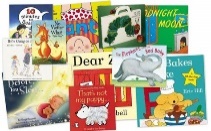 Stories – Children’s favouritesTraditional Tales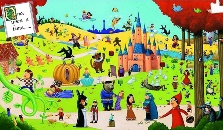 Traditional TalesFairy Tales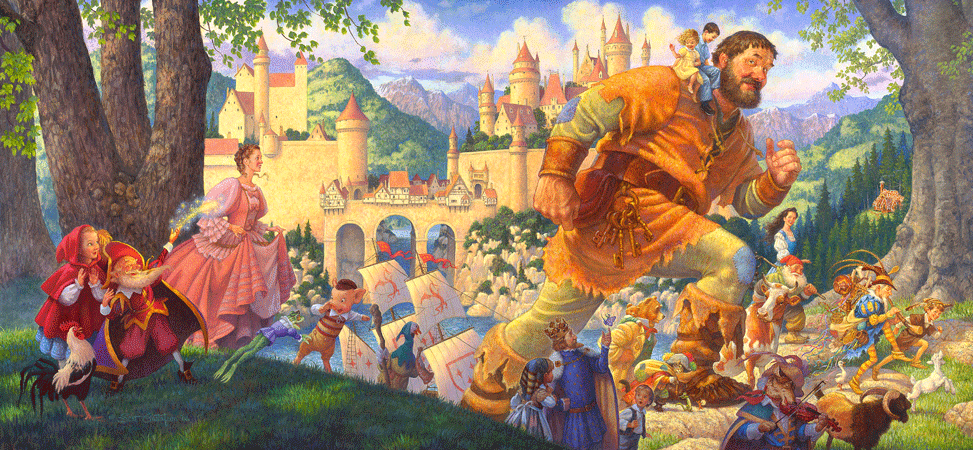 Farm Animals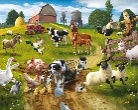 Picture ThisN – crayon   R – Paint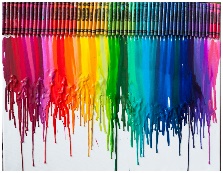 Year 1Our Favourite Stories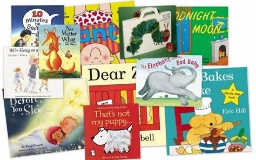 Toys R Us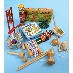 Katie Morag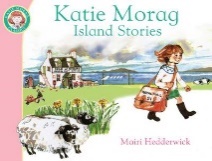 Animals Around The World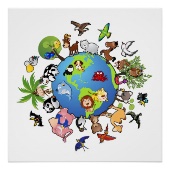 Kings and Queens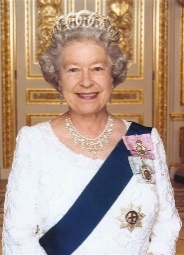 Wildlife Garden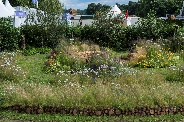 Picture This - Van Gogh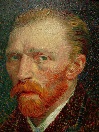 Year 2London’s Burning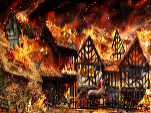 Parliament - Guy Fawkes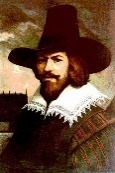 Rolling Over the Ocean (Captain Cook)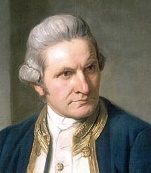 Rolling Over the Ocean (Captain Cook)Kenya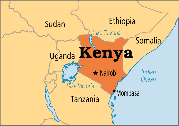 Wildlife garden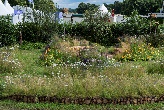 Picture This - Van Gogh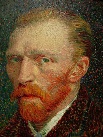 Year 3/4 & Base 2Cycle AFlow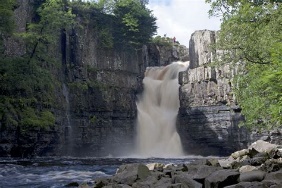 Land before time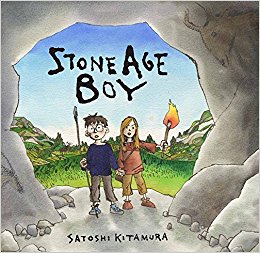 Tremors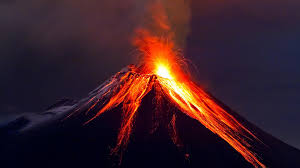 The Boy King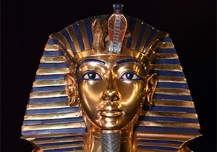 The Boy KingRainforests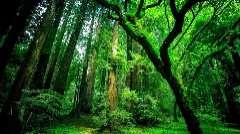 Picture This  - Guiseppe Arcimboldo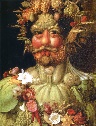 Year 3/4 & Base 2Cycle BOut in the Wilds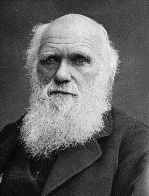 South America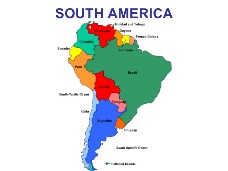 Rotten Romans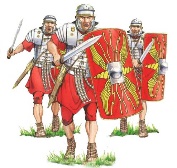 Vicious Vikings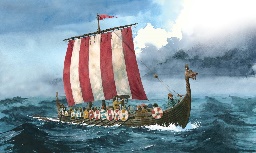 Out of Africa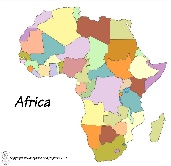 Out of AfricaPicture This - Andy Warhol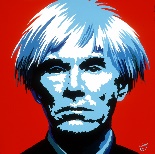 Year 5World War 2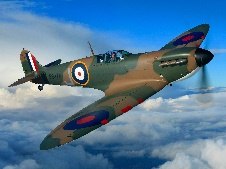 Impressing Monet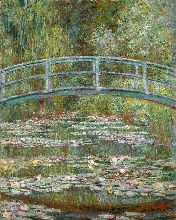 Around the World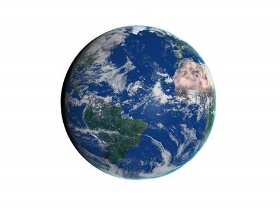 Meet the Greeks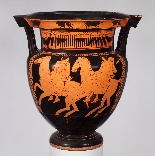 Toy Story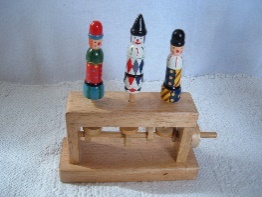 The French Connection (1066)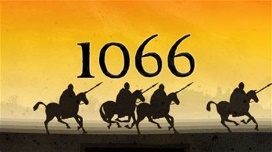 Picture This - Picasso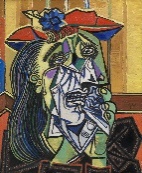 Year 6Shaking All Over 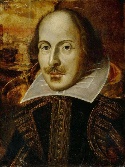 Food Glorious Food 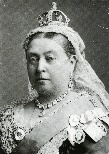 Tomorrow’s World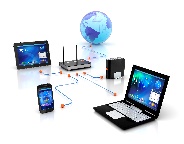 Land of the Rising Sun 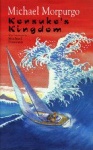 Food of the Gods (Mayans)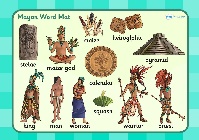 Transition/ Outdoor Activity/Carlton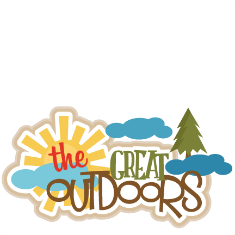 Picture This - Monet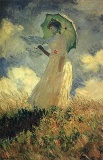 